                                                   Business Model Canvas		Top of FormPartenaires clésInvestisseurs Groupe Jardiland Région, ÉtatFournisseurs locaux de matériaux (Bois, grille, pot de fleur, copeaux...)Activités clésGestion des matières premières et des fournisseurs Livraison dans les espaces de distributionLivraison aux particuliers Marketing Offre (proposition de valeur)Prix attractif Écologique Économie d’eau Gain d’espace Possibilité de manger « fait-maison » sans extérieur Aspect décoratif Autonomie du systèmePrise en main simple et rapideProduction artisanale 100 % française Garantie de certains composants Offre (proposition de valeur)Prix attractif Écologique Économie d’eau Gain d’espace Possibilité de manger « fait-maison » sans extérieur Aspect décoratif Autonomie du systèmePrise en main simple et rapideProduction artisanale 100 % française Garantie de certains composants Relation clientService après-vente réactif Communication via les réseaux sociaux Segments de clientèleLe particulier ayant peu d’espace à disposition et souhaitant cultiverLe particulier voulant ajouter de la verdure à son intérieur dans un but décoratif ou rafraîchissantLe particulier en quête d’économie (eau, aliments, argent…)Partenaires clésInvestisseurs Groupe Jardiland Région, ÉtatFournisseurs locaux de matériaux (Bois, grille, pot de fleur, copeaux...)Ressources clésMain d ‘œuvreMatières premièresEntrepôtsOffre (proposition de valeur)Prix attractif Écologique Économie d’eau Gain d’espace Possibilité de manger « fait-maison » sans extérieur Aspect décoratif Autonomie du systèmePrise en main simple et rapideProduction artisanale 100 % française Garantie de certains composants Offre (proposition de valeur)Prix attractif Écologique Économie d’eau Gain d’espace Possibilité de manger « fait-maison » sans extérieur Aspect décoratif Autonomie du systèmePrise en main simple et rapideProduction artisanale 100 % française Garantie de certains composants Canaux de distributionJardiland unique point de vente réel Site internet Réseaux sociaux (Instagram, YouTube.) Segments de clientèleLe particulier ayant peu d’espace à disposition et souhaitant cultiverLe particulier voulant ajouter de la verdure à son intérieur dans un but décoratif ou rafraîchissantLe particulier en quête d’économie (eau, aliments, argent…)Structure des coûts                                         💲💸Matières premièresPublicité PartenariatsService après-vente Main d’œuvre Transport/distribution Structure des coûts                                         💲💸Matières premièresPublicité PartenariatsService après-vente Main d’œuvre Transport/distribution Structure des coûts                                         💲💸Matières premièresPublicité PartenariatsService après-vente Main d’œuvre Transport/distribution Sources de revenusPartenariat Jardiland + pourcentage à la vente   Ventes en ligne SubventionsSources de revenusPartenariat Jardiland + pourcentage à la vente   Ventes en ligne SubventionsSources de revenusPartenariat Jardiland + pourcentage à la vente   Ventes en ligne SubventionsImpact environnemental et social                                                  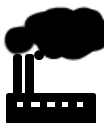 Transports                                                                   Traitement du boisUtilisation d’énergie Impact environnemental et social                                                  Transports                                                                   Traitement du boisUtilisation d’énergie Impact environnemental et social                                                  Transports                                                                   Traitement du boisUtilisation d’énergie Impact environnemental et social                          🌎                                                                                    Écologique                                                              Produit « maison »Économie d’eau, d’argent Produit en FranceImpact environnemental et social                          🌎                                                                                    Écologique                                                              Produit « maison »Économie d’eau, d’argent Produit en FranceImpact environnemental et social                          🌎                                                                                    Écologique                                                              Produit « maison »Économie d’eau, d’argent Produit en France